Faglig råd for helse- og oppvekstfagInnkalling rådsmøte 1/18 i Faglig råd for helse- og oppvekstfag 18. oktober 2018 i Utdanningsdirektoratet, møterom tollbyggetDokumentet er elektronisk godkjent av rådets leder og nestlederAgendaSak 1/18: Vedtakssak: konstituering av nytt faglig råd og møteplan 2019Sak 2/18: Godkjenning av møteinnkalling og saker til eventuelt v/Tonje ThorbjørnsenSak 3/18: Orienteringssak: presentasjon av lærling i Utdanningsdirektoratet, André Bærby HøienSak 4/18: Orienteringssak: presentasjon av prosjektet «Menn i helse» v/Frode Rønnsberg, KSSak 5/18: Vedtakssak: læreplangrupper på Vg3 v/Tonje ThorbjørnsenSak 6/18: Orienteringssak: status læreplanarbeid v/Ragnhild Falch, UtdanningsdirektoratetSak 7/18: Orienteringssaker fra Utdanningsdirektoratet v/fagansvarligSak 8/18: EventueltSakslisteSak 1/18: Vedtakssak: konstituering av nytt faglig råd og møteplan 2019Grunnet endringer i tilbudsstrukturen gjeldende fra skoleåret 2020-21, har Utdanningsdirektoratet nyoppnevnt alle de faglige rådene fom 1.10.18-31.08.21. Av den grunn må de faglige rådene konstituere seg på nytt.Det forrige arbeidsutvalget (AU) hadde AU-møte 12.10.18. I Faglig råd for helse- og oppvekstfag (FRHO) er det nesten ingen endringer i sammensetting av medlemmer, kun to endringer i varamedlemmer. Fordi Andrew Cornell fra Utdanningsforbundet skal delta i læreplanarbeidet på Vg1, vil hans vara, Kristin Vik, delta i rådsmøter frem til arbeidet med Vg1-læreplanen er ferdig. Siden det er de samme personene som nå er oppnevnt som medlemmer av rådet som forrige periode, foreslår AU derfor å prolongere sammensettingen av AU, inkludert leder og nestleder.Sekretariatet for de faglige rådene har også foreslått en møteplan for FRHO, se vedlegg. Sekretariatet ber om tilbakemelding dersom rådet må finne andre tidspunkt. AU ønsker et ekstra rådsmøte i juni, og ber om at FRHO blir enige om et tidspunkt i dette rådsmøte.Sak 2/18: Godkjenning av møteinnkalling og saker til eventuelt v/Tonje ThorbjørnsenSak 3/18: Orienteringssak: presentasjon av lærling i Utdanningsdirektoratet, André Bærby HøienUtdanningsdirektoratets andreårslærling, André Bærby Høien, har fått tildelt FRHO som et ansvarsområde. Han vil presentere seg selv, og delta på hele rådsmøtet.Sak 4/18: Orienteringssak: presentasjon av prosjektet «Menn i helse» v/Frode Rønnsberg, KSFrode Rønnsberg fra KS vil presentere status i prosjektet «Menn i helse», og ta opp noen utfordringer til diskusjon i rådet.Sak 5/18: Vedtakssak: læreplangrupper på Vg3 v/Tonje ThorbjørnsenFRHO vedtok forslag til sammensetting av læreplangrupper på Vg3 i rådsmøtet 10.09.18. FRHO har fått tilbakemelding fra Utdanningsdirektoratet (Udir) om at det kun vil bli oppnevnt tre medlemmer i hver læreplangruppe på Vg3. av den grunn må rådet behandle saken på nytt.Vedlagt innkallingen er oversikten over personer som rådet foreslo til Vg3-læreplangruppene.Sak 6/18: Orienteringssak: status læreplanarbeid v/Ragnhild Falch, Utdanningsdirektoratet og Anne Yun RyghRagnhild Falch fra Utdanningsdirektoratet og Anne Yun Rygh, rådets koordinator i læreplanarbeidet, vil orientere om status i læreplanarbeidet.Sak 7/18: Orienteringssaker fra Utdanningsdirektoratet v/fagansvarligFagansvarlig vil orientere om aktuelle saker fra Utdanningsdirektoratet.Sak 8/18: EventueltVår saksbehandler: Faglig råd helse- og oppvekstfag 
E-post: ahb@udir.no Tlf sentralbord: 23 30 12 00Vår saksbehandler: Faglig råd helse- og oppvekstfag 
E-post: ahb@udir.no Tlf sentralbord: 23 30 12 00Vår saksbehandler: Faglig råd helse- og oppvekstfag 
E-post: ahb@udir.no Tlf sentralbord: 23 30 12 00Vår dato:12.10.18Vår referanse:2018/12969Vår dato:12.10.18Vår referanse:2018/12969Deres dato:Deres referanse: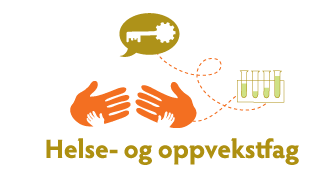 Fra arbeidstakersidenFra arbeidsgiversidenTonje Thorbjørnsen, FagforbundetEinar Hanisch, YSBodil Røkke, YS Ingri Bjørnevik, FagforbundetOlav Østebø, SpekterOlaug Vibe, Virke Eli Sogn Iversen, KS Rune Midtlyng, KSPedagogisk personellKS og EOAnne Yun Rygh, UtdanningsforbundetKristin Vik (vara), UtdanningsforbundetAnne Lise Solbakk, Skolenes LandsforbundKasper Tøstiengen, KSCathrine Utne Pettersen, KSMarkus Mistereggen, EOObservatørMeldt forfall UtdanningsdirektoratetAndrew Cornell, UtdanningsforbundetAina Helen BredesenMøtelederTonje ThorbjørnsenReferentAina Helen Bredesen18.10.2018Kl: 09:4518.10.2018Kl: 15:45Total tid 6 timerVennlig hilsenTonje ThorbjørnsenEli Sogn IversenLederNestleder